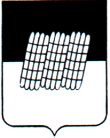 СОВЕТ ДЕПУТАТОВ МИХАЙЛОВСКОГО СЕЛЬСКОГО ПОСЕЛЕНИЯДОРОГОБУЖСКОГО РАЙОНА СМОЛЕНСКОЙ ОБЛАСТИРЕШЕНИЕ   от 25.09.2015                                                                                                                 № 10О прекращении полномочий Главы муниципального образования  Михайловское сельское поселение Дорогобужского района Смоленской областиВ соответствии со статьей 40 Федерального закона от 6 октября 2003 года
№ 131-ФЗ «Об общих принципах организации местного самоуправления в Российской Федерации», частью 5 статьи  26 Устава Михайловского сельского поселения Дорогобужского района Смоленской области, Совет депутатов Михайловского сельского поселения Дорогобужского района Смоленской областиРЕШИЛ:Прекратить полномочия Главы муниципального образования Михайловское сельское поселение Дорогобужского района Смоленской области Кулешова Александра Владимировича в связи с истечением срока полномочий 25 сентября 2015 года.Глава муниципального образованияМихайловское сельское поселениеДорогобужского районаСмоленской области                                                                        А.В. Кулешов 